Curriculum Vitae of PankajPankaj.331663@2freemail.com 	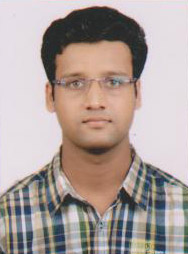 To be a part of an esteemed organization wherein I can gain knowledge, skill and experience and use my analytical abilities and professional competence in the areas of Finance and Accounting so as to align mutual development of the organization and myself.Professional Qualification:CA Intermediate				:		November 2011CS Executive Level 			:		November 2012CA Final : Group 1				:		November 2014CA Final : Group 2				:		Result awaitedAcademic Qualification:Bachelor of Commerce (Honours)		:		June 2010Master of Commerce (Economics)		:		June 2012IT knowledge:MS Office TallyCareer Synopsis:B.M. Kothari & Co.	, Jodhpur, India	  	:		From Feb. 2008 till July 2011Articled ClerkMangal Deep Group, Jodhpur, India		:		From March 2014 till April 2016Senior Accountant					 Work Experience:Completed Articled service of three and half years from B.M. Kothari & Co., Jodhpur, India in the year 2011 and gained experience as mentioned below:Statutory Audits and VAT Audit of Companies.Computation of VAT after netting off Output and Input Tax for various product categories.Filing of VAT Return on quarterly basis.Tax Audit of Sole Proprietorship, Partnership firms and Private Companies.Tax Computation, Preparation and Submission of Income Tax Return of Individuals, Sole Proprietorship, Partnership Firms and Companies.Compliance with Accounting Standards and Company Law requirements.2Worked for two years with Mangal Deep group, Jodhpur, India from the year 2014 till 2016 and gained experience as mentioned below:Reviewed and released Purchase Orders and Contracts.Approved the Payment Certificate for Consultants and Contractors.Application of Accounting Standards issued by Institute of Chartered Accountants of India (ICAI).Preparation of budgets and monitoring of operating budget. Performed month end closing and reporting.Ensure the completion of annual audit prior to deadline of Income Tax Return i.e. 30th September.Managed Cash flow of the company.Personal profile:Date of Birth				:		14th August 1989Father’s name 				:		Gopi Marital Status				:		Married